Lista kandydatów zakwalifikowanychSzkoła Podstawowa z Oddziałami Integracyjnymi Nr 12 Raport - wygenerowano: 2020-05-18 11:37 Nie zawiera informacji o kandydatach kontynuującychnaukęNajniższa liczba punktów: 2.0Data podania do publicznej wiadomości:	18 maja 2020 roku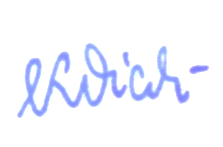 Podpis przewodniczącego komisji rekrutacyjnej:Utworzono: 2020-05-18 11:37     Strona 1Lp.ImięNazwisko1.TeodorAntoniszczak-Kozioł2.LenaBach-Bourdelier3.JakubBłachut4.IdaChlebek5.AntoniChudzik6.JózefFliss7.JohannFruhtrunk8.MilenaKoluch9.LeszekKoza10.SzymonMazur11.JustynaOrzechowska12.MariaPater13.KasperPawlusiewicz14.IdaPazdro15.DawidPłoskonka16.MateuszPryka17.MaksymilianRogaliński18.GabrielaRosół19.KacperSokołowski20.AleksanderSzwed21.HelenaTekielak22.StefaniaTrzmiel23.LenaZdebska